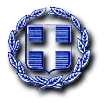 ΕΛΛΗΝΙΚΗ ΔΗΜΟΚΡΑΤΙΑ	Ραφήνα,   22-7-2020ΝΟΜΟΣ ΑΤΤΙΚΗΣ	Αρ. Πρωτ.: 10917ΔΗΜΟΣ ΡΑΦΗΝΑΣ-ΠΙΚΕΡΜΙΟΥ		ΠΡΟΣ: ΜΕΛΗ ΟΙΚΟΝΟΜΙΚΗΣΤαχ. Δ/νση: Αραφηνίδων Αλών 12	  	ΕΠΙΤΡΟΠΗΣΤαχ. Κωδ.: 19009 Ραφήνα                                    Fax:  22940-23481                                                                           ΠΡΟΣΚΛΗΣΗ ΣΕ ΚΑΤΕΠΕΙΓΟΥΣΑ ΣΥΝΕΔΡΙΑΣΗΑΡ. 32Η Πρόεδρος της Οικονομικής Επιτροπής του Δήμου Ραφήνας - Πικερμίου, σας καλεί σε διά περιφοράς κατεπείγουσα συνεδρίαση της Οικονομικής Επιτροπής την Πέμπτη 23 Ιουλίου 2020 και από ώρα 10 π.μ. έως 10.30 π.μ. με ενημέρωση των μελών διά τηλεφώνου, προκειμένου να συζητηθεί και να ληφθεί απόφαση για το παρακάτω θέμα: Λήψη απόφασης περί ανάκλησης των υπ’ αριθ. 48/2020, 55/2020 και 80/2020 αποφάσεων Οικονομικής Επιτροπής.Το εν λόγω θέμα τίθεται κατεπειγόντως προς συζήτηση σε εκτέλεση της υπ’ αριθ. 1348/2020 απόφασης του VI Τμήματος του Ελεγκτικού Συνεδρίου που εκδόθηκε επί αίτησης ανάκλησης που άσκησε ο Δήμος κατά της 195/2020 Πράξης του Ζ’ Κλιμακίου του Ελεγκτικού και προκειμένου κατά της απόφασης αυτής να ασκηθεί εμπρόθεσμα αίτηση αναθεώρησης μέσα σε δεκαπέντε (15) μέρες από την επίδοσή της (20.7.2020).              Η ΠΡΟΕΔΡΟΣΤΣΕΒΑ -ΜΗΛΑ ΔΗΜΗΤΡΑ